TERMO DE RATIFICAÇÃOPROCESSO ADMINISTRATIVO Nº 04/2023 DISPENSA DE LICITAÇÃO Nº 04/2023Considerando a vista dos elementos contidos no presente termo de processo devidamente justificadas pela Secretaria Executiva do CIMAM.Considerando que o PARECER JURÍDICO prevê a DISPENSA em conformidade com o disposto no artigo 24, inciso II da Lei Federal nº 8.666/93, em especial ao disposto no §8º do artigo 23 da Lei de Licitações.RATIFICO a Dispensa de Licitação nº 04/2023, Processo Licitatório nº 04/2023 e Autorizo em consequência a proceder-se a prestação dos serviços ora nos termos justificados, com Fundamento Legal Artigo 24, Inciso II e Art. 23, §8º e Artigo 26, I da Lei nº 8.666/93.Do Fornecedor GELSON BARICHELLO CARVALHO ME (FORMOSEGUR), pessoa jurídica de direito privado, inscrita no CNPJ Nº22.497.826/0001-40, localizada na Rua Goiás 160, Bairro Centro, CEP: 89.859-000 Cidade de Formosa do Sul - Estado de Santa Catarina.Dos serviços e valores:Registre e Publique-se na forma da lei.São Lourenço do Oeste, 01 de Setembro de 2023.Vanderlei SanagiottoPresidente do CIMAM e Prefeito Municipal de Novo Horizonte/SCItemQuantUndValor UnitárioValor totalMonitoramento de imagens por câmeras de segurança na usina de britagem do CIMAM -CONSÓRCIO INTERMUNICIPAL MULTIFINÁLITÁRIO DA AMNOROESTE, bem como realização de ronda preventiva na usina de britagem e na área de extração de pedras, ambas localizadas na Rua Industrial, Bairro Industrial, no município de Novo Horizonte-SC.4meses250,001.000,00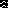 